ПОСТАНОВЛЕНИЕ03 декабря 2018 года  № 51Об утверждение порядка формирования и ведения перечня муниципальных услуг (функций) сельского поселения Алькинский сельсовет муниципального района Салаватский район Республики Башкортостан В соответствии с Федеральным законом от 27 июля 2010 года №210-ФЗ«Об организации предоставления государственных и муниципальных услуг» (с изменениями и дополнениями), постановлением Правительства Республики Башкортостан от 21 апреля 2009 года №147 «О порядке формирования и ведения перечня государственных услуг (функций) Республики Башкортостан» (с изменениями и дополнениями),Администрация сельского поселения Алькинский сельсовет муниципального района Салаватский район Республики БашкортостанПОСТАНОВЛЯЕТ:1.Утвердить «Порядок формирования и ведения перечня муниципальных услуг (функций) сельского поселения Алькинский  сельсовет муниципального района Салаватский район Республики Башкортостан», в новой редакции согласно Приложению.  2.Признать утратившим силу Постановление Администрации муниципального района Салаватский район Республики Башкортостан № 20 от 02.07.2012 г «Об утверждении Положения о порядке ведения реестра муниципальных услуг сельского поселения Алькинский сельсовет муниципального района Салаватский район Республики Башкортостан».3. Обнародовать настоящее постановление на информационном стенде в администрации сельского поселения Алькинский сельсовет муниципального района Салаватский район Республики Башкортостан по адресу: Республика Башкортостан, Салаватский район с. Алькино ул.Кольцевая д.6 и на официальном сайте администрации сельского  поселения  Алькинский  сельсовет муниципального района Салаватский район Республики Башкортостан по адресу:    http://cp-alkino.ru / .4. Контроль над исполнением настоящего постановления оставляю за собой.Глава сельского поселения                         Р.Г.НизамовНастоящий Порядок определяет правила формирования и ведения перечня муниципальных услуг (функций) муниципального района Салаватский район Республики Башкортостан.Перечень муниципальных услуг (функций) муниципального района Салаватский район Республики Башкортостан (далее - Перечень) представляет собой систематизированный свод сведений о:муниципальных услугах, предоставляемых Администрацией сельского поселения Алькинский сельсовет Республики Башкортостан (далее – Администрация) по запросам заявителей, на которые распространяется действие Федерального закона от 27 июля 2010 года №210-ФЗ «Об организации предоставления государственных и муниципальных услуг» (далее - Федеральный закон);муниципальных услугах муниципальных учреждений и иных организаций, указанных в пункте 3 статьи 1 Федерального закона;контрольно-надзорных функциях уполномоченных муниципальных органов исполнительной власти, направленных на предупреждение, выявление и пресечение нарушений юридическими лицами, их руководителями и иными должностными лицами, индивидуальными предпринимателями, их уполномоченными представителями обязательных требований, установленных законодательством Российской Федерации и Республики Башкортостан, на которые полностью или частично распространяется действие Федерального закона от 26 декабря 2008 года №294-ФЗ «О защите прав юридических лиц и индивидуальных предпринимателей при осуществлении государственного контроля (надзора) и муниципального контроля» и иных законодательных актов Российской Федерации и Республики Башкортостан, устанавливающих порядок осуществления муниципального контроля (надзора) в соответствующих сферах деятельности.В Перечень не должны включаться сведения:об услугах, необходимых и обязательных для предоставления Администрацией муниципальных услуг в соответствии со статьей 9 Федерального закона;об услугах, оказываемых муниципальными учреждениями и иными организациями, в которых размещается муниципальное задание (заказ) в соответствии с бюджетным законодательством Российской Федерации, за исключением услуг учреждений и организаций, указанных в пункте 3 статьи 1 Федерального закона;о полномочиях по контролю (надзору), при реализации которых не осуществляется взаимодействие органов, уполномоченных на осуществление муниципального контроля, и юридических лиц, индивидуальных предпринимателей и на указанных лиц не возлагаются обязанности по предоставлению информации и исполнению требований органов муниципального контроля (надзора).Формирование Перечня обеспечит учет количества муниципальных услуг, контрольно-надзорных функций, а также доступность и открытость сведений о муниципальных услугах и контрольно-надзорных функциях муниципального района Салаватский район Республики Башкортостан.Данные Перечня используются при разработке проекта бюджета Администрации сельского поселения Алькинский сельсовет муниципального района Салаватский район Республики Башкортостан на очередной финансовый год и плановый    период,    а    также    при   формировании    муниципальных программ.4.	Формирование   и   ведение   Перечня   осуществляется   в   соответствии   с нормативными    правовыми    актами    Российской    Федерации    и Республики Башкортостан,      регулирующими предоставление муниципальных услуг (функций), и настоящим Порядком. 5.Перечень утверждается постановлением Администрации сельского поселения Алькинский сельсовет муниципального района Салаватский район Республики Башкортостан.6. Перечень формируется  по форме согласно Приложению к настоящему порядку	.Ведение Перечня осуществляется на бумажном носителе. Содержащиеся в Перечне сведения являются открытыми и общедоступными.       Перечень должен содержать сгруппированные по сферам жизнедеятельности общества следующие сведения о муниципальных услугах (функциях):наименование муниципальной услуги (функции);наименование и реквизиты нормативного правового акта, устанавливающего предоставление муниципальной (функции) услуги, утверждающего регламент и (или) стандарт качества предоставления муниципальной услуги (функции) (при наличии нормативных правовых актов);наименование Администрации и организаций, которые предоставляют муниципальную услугу (функцию);результат предоставления муниципальной услуги (функции) (для получателя);категория получателей муниципальной услуги (функции);категория платности муниципальной услуги (функции).9.	Ведение Перечня включает в себя следующие процедуры:
включение муниципальной услуги (функции) в Перечень;внесение в Перечень изменившихся сведений о муниципальной услуге (функции);исключение муниципальной услуги (функции) из перечня.10.	Основаниями  для  включения  (изменения,  исключения) муниципальной услуги в Перечень являются нормативные правовые акты Российской Федерации, Республики Башкортостан, Администрации сельского поселения Алькинский сельсовет муниципального района Салаватский район  Республики Башкортостан, устанавливающие (изменяющие, исключающие) предоставление муниципальной услуги (функции) в муниципальном районе Салаватский район Республики Башкортостан.11. В случае необходимости внесений изменений в Перечень управляющий делами в установленном порядке вносит на рассмотрение главе Администрации проект постановления Администрации сельского поселения Алькинский сельсовет муниципального района Салаватский район Республики Башкортостан по внесению соответствующих изменений в Перечень.Администрация, предоставляющая муниципальные услуги осуществляет  постоянный мониторинг Перечня  на предмет их соответствия требованиям законодательства и несет ответственность за полноту, своевременность подачи и достоверность сведений, предоставленных в Перечне.Руководители Администрации несут ответственность за полноту, своевременность предоставления и достоверность сведений, представленных в Перечне.Управляющий делами                                          			         Приложение к Порядку формирования и ведения перечня муниципальных услуг (функций)Администрации сельского поселения Алькинский сельсовет МР Салаватский район Республики БашкортостанПеречень муниципальных услуг (функций) сельского поселения Алькинский сельсовет
муниципального района Салаватский район Республики Башкортостан______________________________________________________________________(сфера жизнедеятельности района, к которой относится предоставляемая муниципальная услуга)           Управляющий делами															             Башκортостан РеспубликаһыСалауат районымуниципаль   районыныңӘлкә ауыл советыауыл биләмәһе Хакимиэте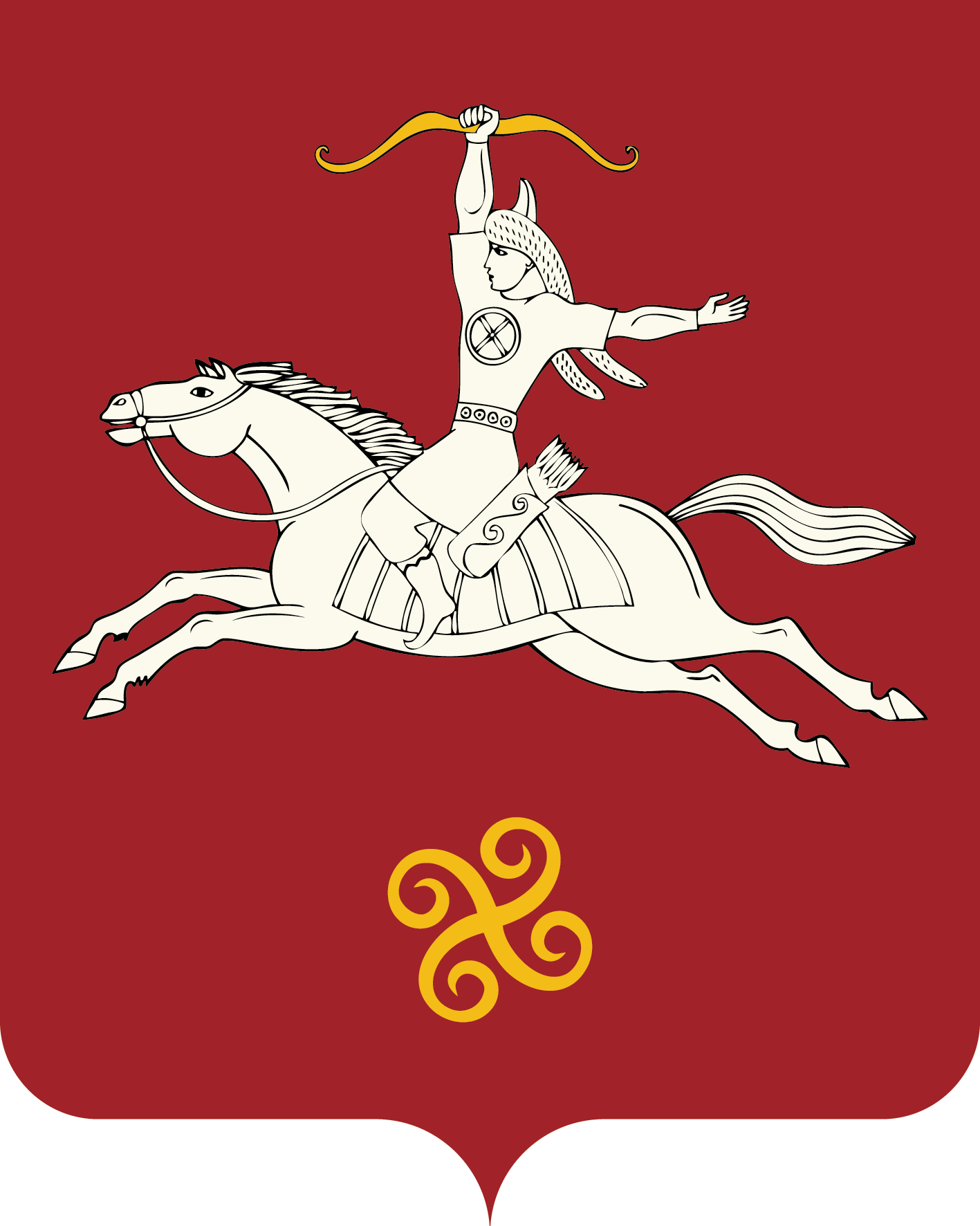 Республика БашкортостанАдминистрация сельского поселенияАлькинский   сельсоветмуниципального районаСалаватский район452481, Әлкә ауылы, Ќуласа урамы, 6тел. 2-65-71, 2-65-47452481, с.Алькино,  ул.Кольцевая, 6тел. 2-65-71, 2-65-47№п/пНаименование муниципальной услугиНаименование     органов местно самоуправления и их подведомственных учреждений и организаций, которые предоставляют муниципальную услугу (функцию);Наименование и реквизиты нормативного правового акта, устанавливающего предоставление муниципальной (функций) услуги, утверждающего регламент и (или) стандарт качества предоставления муниципальной услуги (функции) (при наличии нормативных правовых актов);Результат предоставления муниципальной услуги (функции) (для получателя);Категория получателей муниципальной услуги (функции);Категория платности муниципальной услуги (функции).1234567